CRISTHIAN ARMANDO SIDA RODRIGUEZCONTADOR PÚBLICO 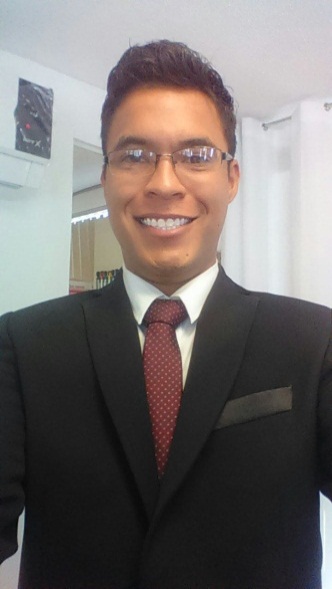                                    PERFIL:                                   Profesionista egresado de FECA-UJED,                           Trabajando por una superación personal y profesional                          Trabajando por una mejor sociedad.FORMACIÓN ACADÉMICA2011 Técnico en Administración por CENTRO DE BACHILLERATO TECNOLOGICO INDUSTRIAL Y DE SERVICIOS #892015 Licenciatura Contador Público por la FECA-UJEDEXPERIENCIA LABORAL2014-2016 Auxiliar en Secretaria Administrativa de FECA-UJED2015  Docente en UAD2014  Docente en FECA-UJED2013-2014  Auditor Interno en MAELSA S.A de C.V.PUESTO ACTUALSecretario de la Síndico MunicipalCatedrático en FECA-UJEDPresidente del Consejo Nacional de Estudiantes Capitulo Durango